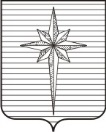 Дума ЗАТО ЗвёздныйРЕШЕНИЕ00.00.2021										           № 000Об утверждении графика приёма граждан депутатами Думы ЗАТО Звёздный с 05.06.2021 по 25.12.2021В соответствии со статьей 24 Регламента Думы городского округа ЗАТО Звёздный Пермского краяДума ЗАТО Звёздный РЕШИЛА:1. Утвердить график приёма граждан депутатами Думы ЗАТО Звёздный с 05.06.2021 по 25.12.2021.2. Определить днём приёма граждан – субботу с 11:00 до 12:00.3. Определить местом приёма граждан – 1 этаж администрации ЗАТО Звёздный, каб. №123.4. Настоящее решение вступает в силу со дня его подписания.5. Опубликовать (обнародовать) настоящее решение установленным порядком в информационном бюллетене ЗАТО Звёздный «Вестник Звёздного».Председатель Думы ЗАТО Звёздный				         И.А. ОбодоваУТВЕРЖДЁНрешением Думы ЗАТО Звёздныйот 03.06.2021 № 174График приёма граждан депутатами Думы ЗАТО Звёздныйс 05.06.2021 г. по 25.12.2021 г.№избирательного участкаМесяцФИОдепутатовиюньавгустсентябрьоктябрьноябрьдекабрь4501Зеленина С.А.5164501Цыганок В.С.19234502Губанова С.В.28304502Ларина Е.В.2164503Ободова И.А.4134503Пермяков В.И.11204504Фоменко Г.И.18274504Юдина С.Н.2544505Поляков Г.И.2114505